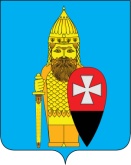 СОВЕТ ДЕПУТАТОВ ПОСЕЛЕНИЯ ВОРОНОВСКОЕ В ГОРОДЕ МОСКВЕ РЕШЕНИЕот 28 октября 2015г  №  10/06            О согласовании передачи имущества находящегосяв муниципальной собственности  поселения Вороновское в собственность ГУП «Мособлгаз»       В соответствии с Уставом поселения Вороновское, решением Совета депутатов поселения Вороновское от 17 марта 2010г № 02/08 «Об утверждении положения о порядке  управления и распоряжения имуществом, находящимся в собственности сельского поселения Вороновское»,Совет депутатов поселения Вороновское решил: 1.  Согласовать передачу имущества  находящегося в муниципальной собственности  поселения Вороновское,  в собственность ГУП «Мособлгаз» (приложение№1). 2.  Поручить Администрации поселения Вороновское организовать передачу  имущества  в собственность ГУП «Мособлгаз».3 . Опубликовать настоящее решение в бюллетене «Московский муниципальный вестник» и на официальном сайте администрации поселения Вороновское в информационно-телекоммуникационной сети «Интернет».4.  Контроль за выполнением настоящего Решения возложить на Главу поселения Вороновское Исаева М.К.Главапоселения Вороновское                                                                     М.К. ИсаевПриложение №1к решению Совета депутатов от 28.10.2015г  №  10/06Перечень имущества передаваемое в собственность ГУП «Мособлгаз»№ п/п  Наименование             Адрес   Год ввода в эксплуатацию          Протяженность1Распределительный газопровод низкого давленияг. Москва поселение Вороновское д. Рыжово2007                 1050.6 п.м.